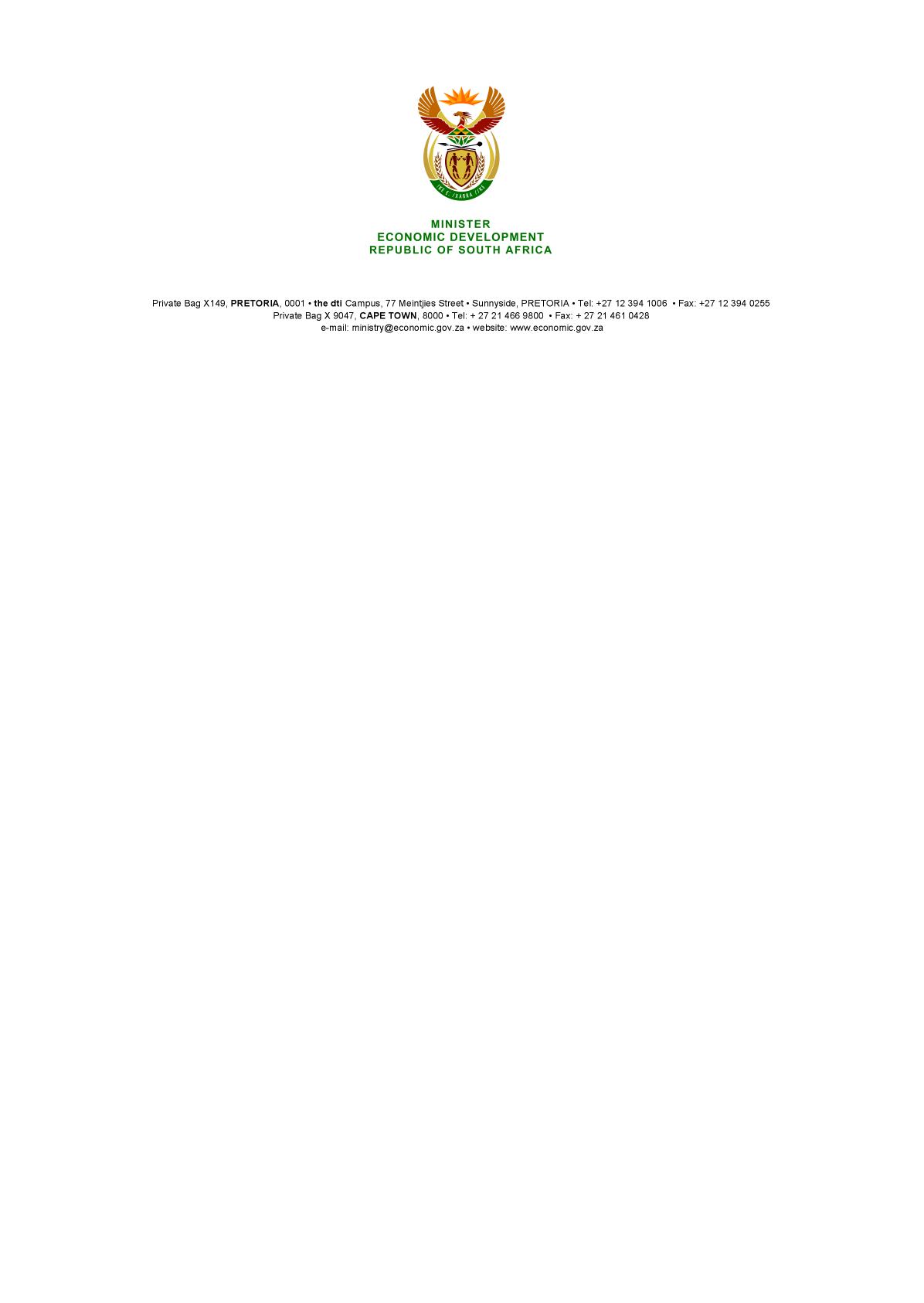 NATIONAL ASSEMBLYWRITTEN REPLYPARLIAMENTARY QUESTIONS: 1906 DATE OF PUBLICATION: 8 June 2018Adv A de W Alberts (FF Plus) to ask the Minister of Economic Development: Whether all members of the Senior Management Services (SMS) in the department had declared their interests for the past year as required by the Public Service Regulations; if not, (a) why not, (b) how many of the specified members did not declare their interests and (c) what are the (i) names and (ii) ranks of the specified non-compliant members of the SMS;Whether non-compliant SMS members have been charged; if not, why not; if so, what are the relevant details;What number (a) of employees in his department at each post level are currently suspended on full salary and (b) of the specified employees at each post level have been suspended for the specific number of days (details furnished; andWhat is the total amount of cost attached to the days of service lost as a result of the suspensions in each specified case? 				NW2063E REPLY1) 	I am informed that the department had a total of thirty-six (36) SMS members for the 2017/18 financial year. Of these 36, 28 SMS members submitted by 30 April 2018 – the DPSA due date. The DPSA granted an extension for the 8 non-compliant SMS members to submit. On 31 May 2018, 7 of the 8 SMS members submitted. The 1 outstanding SMS member who has not submitted is on suspension since 9 March 2018. Of the 7 who subsequently submitted by 31 May 2018, official non-compliance letters were sent to =6 of them to provide reasons. A letter was not sent to the seventh official as the department is aware of her maternity leave.Names (i) and ranks (ii) of the affected 8 SMS members are listed below:2) 	I am further advised that non-compliant SMS members have not been charged as yet and a submission/ report is currently being prepared by the Human Resource section to the Head of Department, with reasons from affected officials and recommendations from the Ethics Officer (EOs). The HOD must assess reasons provided, make a final decision, implement sanctions/corrective measures and to report back to the Department of Public Service and Administration (DPSA) by 30 August 2018.3&4)	Regarding officials suspended on full salary, one (1) official is currently suspended on full salary. Details of the suspension are indicated below-END-NONAMES (i)RANK (ii)Letter Sent1Mr  MP KepadisaDirectorYes2Ms MK KopelediChief DirectorYes3Ms W Mapira Chief DirectorYes4Mr LL MaqekoaneChief DirectorOn suspension5Ms S ShobaDirectorMaternity leave6Dr KM SikhithaChief DirectorYes7Ms T Van MeelisChief Director Yes8Mr B ZondoDirectorYesFINANCIAL YEARPOST LEVELTYPE OF SUSPENSIONAMOUNTNO OF DAYS (CALENDAR)2018/1914Precautionary Suspension (Full pay)R 198 733.3672